Name of Journal: World Journal of Gastrointestinal EndoscopyManuscript NO: 90430Manuscript Type: EDITORIALComputed tomography for the prediction of oesophageal variceal bleeding: A surrogate or complementary to the gold standard?Fouad Y et al. CT in predicting variceal bleedingYasser Fouad, Mohamed AlboraieYasser Fouad, Department of Gastroenterology and Endemic Medicine, Minia University, Minia 19111, EgyptMohamed Alboraie, Department of Internal Medicine, Al-Azhar University, Cairo 11451, EgyptAuthor contributions: Fouad Y, and Alboraie M participated in conceptualization of the manuscript and collection of data; Fouad Y wrote the manuscript. All authors revised and approved the revised version.Corresponding author: Yasser Fouad, DO, MD, Professor, Department of Gastroenterology and Endemic Medicine, Minia University, Al-Horryia Street, Minia 19111, Egypt. yasserfouad10@yahoo.comReceived: December 3, 2023Revised: December 29, 2023Accepted: February 8, 2024Published online: March 16, 2024AbstractIn this editorial we comment on the in-press article in the World Journal of Gastrointestinal endoscopy about the role of computed tomography (CT) for the prediction of esophageal variceal bleeding. The mortality and morbidity are much increased in patients with chronic liver diseases when complicated with variceal bleeding. Predicting the patient at a risk of bleeding is extremely important and receives a great deal of attention, paving the way for primary prophylaxis either using medical treatment including carvedilol or propranolol, or endoscopic band ligation. Endoscopic examination and the hepatic venous pressure gradient are the gold standards in the diagnosis and prediction of variceal bleeding. Several non-invasive laboratory and radiological examinations are used for the prediction of variceal bleeding. The contrast-enhanced multislice CT is a widely used non-invasive, radiological examination that has many advantages. In this editorial we briefly comment on the current research regarding the use of CT as a non-invasive tool in predicting the variceal bleeding. Key Words: Computed tomography; Esophageal varices; Bleeding; Non-invasive predictor; Endoscopy©The Author(s) 2024. Published by Baishideng Publishing Group Inc. All rights reserved.Citation: Fouad Y, Alboraie M. Computed tomography for the prediction of oesophageal variceal bleeding: A surrogate or complementary to the gold standard? World J Gastrointest Endosc 2024; 16(3): 98-101 URL: https://www.wjgnet.com/1948-5190/full/v16/i3/98.htm DOI: https://dx.doi.org/10.4253/wjge.v16.i3.98Core Tip: Predicting the patient at a risk of variceal bleeding is extremely important and receives a great deal of attention, paving the way for primary prophylaxis either using medical treatment including carvedilol or propranolol, or endoscopic band ligation. Endoscopic examination and the hepatic venous pressure gradient are the gold standards in the diagnosis and prediction of variceal bleeding. The computed tomography (CT) is a widely used non-invasive, radiological examination that can be used as a predictor of variceal bleeding and has many advantages. Conflicting results have been shown regarding the effectiveness of CT in predicting variceal bleeding and more studies are needed.INTRODUCTIONA well-known complication of chronic liver disease, with a high mortality rate, is bleeding esophageal varices. Mortality and morbidity rates are significantly increased in patients with chronic liver disease when complicated with variceal bleeding[1,2]. For logical reasons, many researchers have been keen to study the use of non-invasive techniques in the field of liver diseases. Patient comfort, avoiding high costs, and saving time were the main factors that stimulated research in this aspect. Predicting a patient's risk of bleeding is extremely important and receives a great deal of attention, as it paves the way for primary prophylaxis with either medical therapy including carvedilol or propranolol, or endoscopic band ligation[3,4]. Predictors of variceal bleedingAlthough esophagogastroduodenoscopy (EGD) is the gold standard for the diagnosis, management, and prognosis of bleeding esophageal varices, it is invasive, costly, and sometimes lacks inter-observer agreement regarding the size of the varices compared to computed tomography (CT) in some previous studies[5]. Another gold standard is the hepatic venous pressure gradient (HVPG). Although the HVPG can predict the occurrence of variceal bleeding and assess the response to medical treatment, it is an invasive and expensive procedure, requires high expertise and is not widely available in clinical practice[3,6,7]. Several non-invasive laboratory and radiological examinations are used for the prediction of variceal bleeding. A recent systemic review highlighted the predictive factors of variceal bleeding. These factors included Child-Pugh score, ultrasound parameters, ascites, specific endoscopic findings, Fibrosis Index, portal vein diameter, CT scan findings, presence and size of collaterals, platelet counts, Von Willebrand Factor, coagulation parameters, and the use of β-blocking agents. Although this systemic review identified multiple potential predictive factors for esophageal variceal bleeding, several limitations and biases could influence the conclusions with further validations needed[8]. The role of ultrasound in the prediction of variceal bleeding was studied. The relation between left gastric vein diameter and variceal bleeding revealed significant results. Moreover, a comprehensive Model for End-Stage Liver Disease-Ultrasound Doppler index emerged as another predictive factor with better performance as a predictor of varices and its complications[9,10]. Assessment of liver and splenic stiffness in patients with chronic liver diseases has been shown in a few studies. High splenic and liver stiffness predicted esophageal variceal bleeding[11-13].The role of CT in prediction of variceal bleedingIn a recent meta-analysis, CT imaging, as a non-invasive method, was superior to liver stiffness measures (LSM) and magnetic resonance imaging for predicting esophageal varices and variceal bleeding in patients with cirrhosis[14].CT is a widely used non-invasive, contrast-enhanced multislice radiological examination. It is a well-tolerated, cost-effective procedure, requiring no sedation with the advantage of simultaneous detection of hepatic benign and malignant lesions. The three-dimensional post-processing of imaging data allows precise examination of the portal vein and its branches with subsequent guidance of decision-making and surgical or radiological interventions using transjugular intrahepatic portosystemic shunt. The CT can differentiate between peri esophageal and submucosal gastroesophageal varices in a matter closely related to the endoscopic examination results. The CT contrast can be seen in the portal vein and parallel vascular pathways and may reach the esophagus in patients with active variceal bleeding[14,15].The CT findings in cirrhotic patients with esophageal varices include the presence and size of various collaterals (including paraesophageal and paraesophageal draining collaterals, coronary and short gastric veins). These findings are accurate predictors of either oesophageal varices or recurrence of oesophageal variceal bleeding[16]. Furthermore, in patients with uncontrolled variceal bleeding, intraluminal protrusion of gastric varices, gastric varix size, and larger spleen and liver volumes, were predictive of refractory variceal bleeding and portal venous intervention[17]. Investigators included CT in a nomogram for better prediction of the risk of variceal bleeding. A nomogram including CT, hemoglobin, platelet count, albumin to globulin ratio, fasting blood glucose, and serum chloride, has been found to be significantly associated with the risk of variceal bleeding[18]. Recently, a machine learning model based on contrast-enhanced CT was developed to predict the risk of complications or death in patients with acute variceal bleeding. The Liver-Spleen model based on contrast-enhanced CT was effective in predicting the prognosis of patients with variceal bleeding with a positive impact on decision-making and personalized therapy in the clinical settings[19].In the current issue of World Journal of Gastrointestinal Endoscopy, Martino et al[20] in their systemic review explored the role of CT in the prediction of oesophageal variceal bleeding. They included 9 articles in their analysis. The studies were geographically covering most parts of the world and significant findings were recorded. Conflicting results are shown with some recommendations from the authors. The most important recommendation is the need for large multicentre prospective studies[20]. Although a lot of research studies highlighted the importance of CT in the prediction of esophageal variceal bleeding, there are no guidelines or societal recommendations regarding the use of CT in cirrhotic patients to predict variceal bleeding risk. Recently, the Chinese Societies of Gastroenterology endorsed a recommendation for the use of LSM combined with platelet count and multislice contrast-enhanced CT as non-invasive examinations for the diagnosis of portal hypertension in cirrhosis[21].CONCLUSIONWe believe that CT, when used in combination with other tools, can help predict patients at very high risk, but currently it cannot replace EGD or HPVG in predicting the risk of variceal bleeding. We may recommend reminding clinicians and radiologists to invest in the regular use of CT scan in monitoring patients with liver disease to highlight indicators of portal hypertension and risk of variceal bleeding (e.g. coronary veins and short gastric veins). Routine screening of these indicators will be crucial for better follow-up of liver patients and help in making decisions for endoscopic or medical prophylaxis. Further research integrating CT with other non-invasive measures and artificial intelligence will have tremendous value in clinical applications and personalized medicineREFERENCES1 North Italian Endoscopic Club for the Study and Treatment of Esophageal Varices. Prediction of the first variceal hemorrhage in patients with cirrhosis of the liver and esophageal varices. A prospective multicenter study. N Engl J Med 1988; 319: 983-989 [PMID: 3262200 DOI: 10.1056/NEJM198810133191505]2 Seo YS. Prevention and management of gastroesophageal varices. Clin Mol Hepatol 2018; 24: 20-42 [PMID: 29249128 DOI: 10.3350/cmh.2017.0064]3 de Franchis R, Bosch J, Garcia-Tsao G, Reiberger T, Ripoll C; Baveno VII Faculty. Baveno VII - Renewing consensus in portal hypertension. J Hepatol 2022; 76: 959-974 [PMID: 35120736 DOI: 10.1016/j.jhep.2021.12.022]4 Garcia-Tsao G, Abraldes JG, Berzigotti A, Bosch J. Portal hypertensive bleeding in cirrhosis: Risk stratification, diagnosis, and management: 2016 practice guidance by the American Association for the study of liver diseases. Hepatology 2017; 65: 310-335 [PMID: 27786365 DOI: 10.1002/hep.28906]5 Perri RE, Chiorean MV, Fidler JL, Fletcher JG, Talwalkar JA, Stadheim L, Shah ND, Kamath PS. A prospective evaluation of computerized tomographic (CT) scanning as a screening modality for esophageal varices. Hepatology 2008; 47: 1587-1594 [PMID: 18393388 DOI: 10.1002/hep.22219]6 La Mura V, Nicolini A, Tosetti G, Primignani M. Cirrhosis and portal hypertension: The importance of risk stratification, the role of hepatic venous pressure gradient measurement. World J Hepatol 2015; 7: 688-695 [PMID: 25866605 DOI: 10.4254/wjh.v7.i4.688]7 Hicken BL, Sharara AI, Abrams GA, Eloubeidi M, Fallon MB, Arguedas MR. Hepatic venous pressure gradient measurements to assess response to primary prophylaxis in patients with cirrhosis: a decision analytical study. Aliment Pharmacol Ther 2003; 17: 145-153 [PMID: 12492744 DOI: 10.1046/j.1365-2036.2003.01391.x]8 Guinazu C, Fernández Muñoz A, Maldonado MD, De La Cruz JA, Herrera D, Arruarana VS, Calderon Martinez E. Assessing the Predictive Factors for Bleeding in Esophageal Variceal Disease: A Systematic Review. Cureus 2023; 15: e48954 [PMID: 38106778 DOI: 10.7759/cureus.48954]9 Li FH, Hao J, Xia JG, Li HL, Fang H. Hemodynamic analysis of esophageal varices in patients with liver cirrhosis using color Doppler ultrasound. World J Gastroenterol 2005; 11: 4560-4565 [PMID: 16052688 DOI: 10.3748/wjg.v11.i29.4560]10 Xu XD, Dai JJ, Qian JQ, Pin X, Wang WJ. New index to predict esophageal variceal bleeding in cirrhotic patients. World J Gastroenterol 2014; 20: 6989-6994 [PMID: 24944493 DOI: 10.3748/wjg.v20.i22.6989]11 Kim HY, Jin EH, Kim W, Lee JY, Woo H, Oh S, Seo JY, Oh HS, Chung KH, Jung YJ, Kim D, Kim BG, Lee KL. The Role of Spleen Stiffness in Determining the Severity and Bleeding Risk of Esophageal Varices in Cirrhotic Patients. Medicine (Baltimore) 2015; 94: e1031 [PMID: 26091449 DOI: 10.1097/MD.0000000000001031]12 Ding NS, Nguyen T, Iser DM, Hong T, Flanagan E, Wong A, Luiz L, Tan JY, Fulforth J, Holmes J, Ryan M, Bell SJ, Desmond PV, Roberts SK, Lubel J, Kemp W, Thompson AJ. Liver stiffness plus platelet count can be used to exclude high-risk oesophageal varices. Liver Int 2016; 36: 240-245 [PMID: 26212020 DOI: 10.1111/liv.12916]13 Zhu Q, Wang W, Zhao J, Al-Asbahi AAM, Huang Y, Du F, Zhou J, Song Y, Xu K, Ye J, Yang L. Transient Elastography Identifies the Risk of Esophageal Varices and Bleeding in Patients With Hepatitis B Virus-Related Liver Cirrhosis. Ultrasound Q 2018; 34: 141-147 [PMID: 30020268 DOI: 10.1097/RUQ.0000000000000373]14 Li Y, Li L, Weng HL, Liebe R, Ding HG. Computed tomography vs liver stiffness measurement and magnetic resonance imaging in evaluating esophageal varices in cirrhotic patients: A systematic review and meta-analysis. World J Gastroenterol 2020; 26: 2247-2267 [PMID: 32476790 DOI: 10.3748/wjg.v26.i18.2247]15 Kim SH, Kim YJ, Lee JM, Choi KD, Chung YJ, Han JK, Lee JY, Lee MW, Han CJ, Choi JI, Shin KS, Choi BI. Esophageal varices in patients with cirrhosis: multidetector CT esophagography--comparison with endoscopy. Radiology 2007; 242: 759-768 [PMID: 17229872 DOI: 10.1148/radiol.2423050784]16 Salahshour F, Mehrabinejad MM, Rashidi Shahpasandi MH, Salahshour M, Shahsavari N, Nassiri Toosi M, Ayoobi Yazdi N. Esophageal variceal hemorrhage: the role of MDCT characteristics in predicting the presence of varices and bleeding risk. Abdom Radiol (NY) 2020; 45: 2305-2314 [PMID: 32447415 DOI: 10.1007/s00261-020-02585-5]17 Pham JT, Kalantari J, Ji C, Chang JH, Kiang SC, Jin DH, Tomihama RT. Quantitative CT Predictors of Portal Venous Intervention in Uncontrolled Variceal Bleeding. AJR Am J Roentgenol 2020; 215: 1247-1251 [PMID: 32901570 DOI: 10.2214/AJR.19.22460]18 Liu CH, Liu S, Zhao YB, Liao Y, Zhao GC, Lin H, Yang SM, Xu ZG, Wu H, Liu E. Development and validation of a nomogram for esophagogastric variceal bleeding in liver cirrhosis: A cohort study in 1099 cases. J Dig Dis 2022; 23: 597-609 [PMID: 36400743 DOI: 10.1111/1751-2980.13145]19 Gao Y, Yu Q, Li X, Xia C, Zhou J, Xia T, Zhao B, Qiu Y, Zha JH, Wang Y, Tang T, Lv Y, Ye J, Xu C, Ju S. An imaging-based machine learning model outperforms clinical risk scores for prognosis of cirrhotic variceal bleeding. Eur Radiol 2023; 33: 8965-8973 [PMID: 37452878 DOI: 10.1007/s00330-023-09938-w]20 Martino A, Amitrano L, Guardascione M, Di Serafino M, Bennato R, Martino R, de Leone A, Orsini L, Romano L, Lombardi G. The role of computed tomography for the prediction of esophageal variceal bleeding: Current status and future perspectives. World J Gastrointest Endosc 2023; 15: 681-689 [PMID: 38187916 DOI: 10.4253/wjge.v15.i12.681]21 Xu X, Tang C, Linghu E, Ding H; Chinese Society of Hepatology, Chinese Medical Association; Chinese Society of Gastroenterology, Chinese Medical Association; Chinese Society of Digestive Endoscopy, Chinese Medical Association. Guidelines for the Management of Esophagogastric Variceal Bleeding in Cirrhotic Portal Hypertension. J Clin Transl Hepatol 2023; 11: 1565-1579 [PMID: 38161497 DOI: 10.14218/JCTH.2023.00061]FootnotesConflict-of-interest statement: All the authors report no relevant conflicts of interest for this article.Open-Access: This article is an open-access article that was selected by an in-house editor and fully peer-reviewed by external reviewers. It is distributed in accordance with the Creative Commons Attribution NonCommercial (CC BY-NC 4.0) license, which permits others to distribute, remix, adapt, build upon this work non-commercially, and license their derivative works on different terms, provided the original work is properly cited and the use is non-commercial. See: https://creativecommons.org/Licenses/by-nc/4.0/Provenance and peer review: Invited article; Externally peer reviewed.Peer-review model: Single blindPeer-review started: December 3, 2023First decision: December 29, 2023Article in press: February 8, 2024Specialty type: Gastroenterology and hepatologyCountry/Territory of origin: EgyptPeer-review report’s scientific quality classificationGrade A (Excellent): 0Grade B (Very good): BGrade C (Good): 0Grade D (Fair): 0Grade E (Poor): 0P-Reviewer: Oka A, Japan S-Editor: Qu XL L-Editor: A P-Editor: Qu XL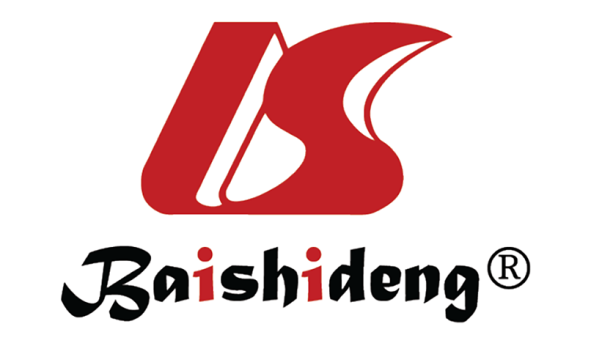 Published by Baishideng Publishing Group Inc7041 Koll Center Parkway, Suite 160, Pleasanton, CA 94566, USATelephone: +1-925-3991568E-mail: office@baishideng.comHelp Desk: https://www.f6publishing.com/helpdeskhttps://www.wjgnet.com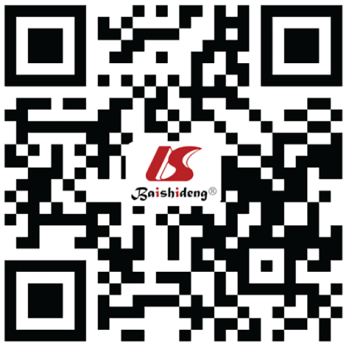 © 2024 Baishideng Publishing Group Inc. All rights reserved.